              Online Certified (Level 1) 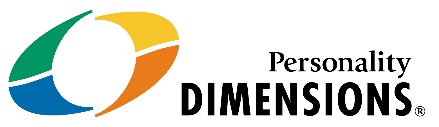     Personality Dimensions® FacilitatorIn our current environment and the uncertainty around COVID-19,SPG Consulting will be offering Virtual training live, via Zoom.What it is: Personality Dimensions® is based on leading-edge research in human motivation and behaviour – it is a comprehensive model that deepens understanding of, and appreciation for, individual differences.  The Personality Dimensions® tool is presented in a fun, lively and interactive workshop making learning memorable and easy to apply. What’s it for: 	Understanding Strengths and WeaknessesRealizing similarities and differencesDiscovering learning traitsExploring leadership stylesEnhancing interpersonal relationshipsTeam buildingClarifying career choices and career satisfactionExploring Retirement Possibilities & much more….What you get as a PD Facilitator: to facilitate Personality Dimensions® seminars, workshops or presentations within your organization; or as a consultant; be authorized to purchase Personality Dimensions® materials which are unavailable to the public. How to get it: 	Full Participation in all workshop activities is required – approximately 21 hoursComplete a qualifying exam (80% required to pass)Course Value: $1100.00. Fee includes HST, Facilitator’s Workshop Guide & Starter Kit (including PowerPoint templates, certification fees, resource materials and handouts) and PD Professional Report (assessment taken online before training). Registration: Space is limited. Please call to reserve a seat to check for availability, or to request a Registration Form please contact: Susan at: spgconsulting@hotmail.com Meet your Facilitator: Susan Patterson is a Certified Level 2 Personality Dimensions® trainer/facilitator, and owner of SPG Consulting. She brings over 30 years of experience in delivering personality styles workshops, team building and one-on-one coaching focused on team dynamics, communication, conflict management, couple relations and parenting. 		SPGConsultingGroup.com – spgconsulting@hotmail.com 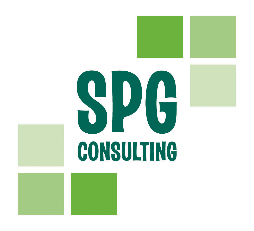  Online Personality Dimensions® Facilitator Certification (Level 1)cell 807-629-3040 – office 519-886-2652Personality Dimensions® Facilitator Qualification: 		Level 1 Training - $1100 (includes HST)	  	1 Day Refresher Session - $300 (includes HST)	2 Day Refresher Session – $500 (includes HST)Name: ___________________________________________________	Company Name: __________________________	Website: _________________________Address: ___________________________________________________________________Contact Phone Number: _______________	Email: _________________________________Occupation: _________________________________________________________________Have you attended a Personality Dimensions or True Colors Workshop in the past?   Yes	 NoYour top two colours (if known):	 ___________________ 	____________________Level 1 Training INCLUDES: All materials. certification, trainer fees, PD Professional Report, personal follow-up support for one year. Level 1 Training Dates in 2020:  Monday to Thursday, July 13-16      	Monday to Thursday Aug 19-21                                         	 Monday to Thursday, Sept. 14 -17	Monday to Thursday Oct 19-22				 Monday to Thursday, Nov. 16-19Or Part-time – Making it work on Your Schedule Refresher Sessions – Making it work for you, on your scheduleRequested Date(s) _________________________________________________________Payment:  	e-transfer to:					Cheque or Money Order to:		SPGConsulting@hotmail.com		Susan Patterson: 7-206 Candlewood Cres. 								Waterloo, ON N2L 5Y9_____________________________________			____________________________		Signature								Datefine print: Payment due in 4 weeks prior to session start date.  An administration fee of 30% of training cost will be charged upon cancellation of this application up to 14 days prior to the workshop sessions. There will be no refund for “no shows”. SPGConsultingGroup.com					       spgconsulting@hotmail.com